		`````````			Greater Randolph Area Trail Riders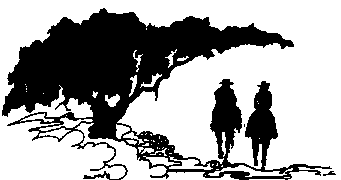 P.O. Box 293, Schertz, Texas 78154					    	     Membership Application 							(Or to Update Current Membership Information)GRA-TRAils dues for year ______ are $20.00 per Family (one family earns one Vote unless both spouses become members).  Anyone wishing to serve on the board must be a paid GRA-TRAils Member (membership application must be in their own name).  Please return application and dues to address above or give to any board member. Name:  ______________________________________	Occupation:  _________________________________________Spouse:  ______________________________________	Occupation:  _________________________________________Child (1) :  ____________________________________	Child (2) :      _________________________________________Child (3) :  ____________________________________	Child (4) :      _________________________________________Address:  ____________________________________________________________________________________________________________________________________________________________________________________________Email Address (s):  __________________________________________________________________________________Home Phone:  ______________________________	Cell Phone:  _________________________________________I do (___) or do not (___) Authorization GRA TRAils to publish the following (please initial below):____ Address & phone numbers for website/directory ____ Facebook photographs ____ Website PhotographsVolunteers:  ____ Parties ____ Trail Rides _____ Scholarship Committees  Paid: ___ Cash ___ Check I hereby apply for active membership in the Greater Randolph Area Trail Riders Association (GRA-TRAils).  I will comply with the constitution and By-Laws of this organization.  I will regularly attend meetings and will participate in GRA-TRAils projects & rides when available.Signature of Applicant _______________________________________________________ Date _________________Signature of GRA-TRAils Member ____________________________________________ Date _________________Date Submitted to Board of Directors __________________________ Date Approved ____________________________Yearly Events **January Warm Ride** February  Week Long **April Easter Ride ** May “Texas Natural” Trailride San Marcos, Texas                                         ** June/July TBA Queen’s Ride ** July TBA Schertz Parade** Oct TBA Scholarship Ride ** Nov TBA Veteran’s Ride ** Dec TBA Christmas Party **!! Drinks provided on rides only and majority of our rides include meals !!